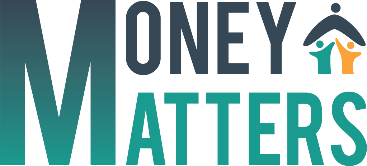 
Le sessioni di formazione di Money Matters contengono una serie di otto workshop di mezza giornata per genitori e tutori. I workshop dei moduli da 1 a 6 mirano ad assistere genitori e tutori nello sviluppo delle loro capacità in termini di alfabetizzazione finanziaria attraverso la serie di attività e di materiali didattici dedicati che sono stati sviluppati dal progetto Money Matters. I workshop dei moduli 7 e 8 mirano a sostenere genitori e tutori nel loro ruolo di formatori dell'apprendimento familiare all'interno delle loro reti familiari immediate, fornendo loro le capacità e le competenze per condividere le risorse di Money Matters con la loro rete di conoscenze e di conoscenti.  Contenuto dei moduli formativi:Benvenuti al workshop del Modulo 8 – Cassetta degli attrezzi digitale di Money Matters.  Risultati di apprendimento (LOs – Learning Outcomes): dopo aver completato questo workshop, genitori e tutori saranno in grado di:Sviluppare la capacità di utilizzare la Cassetta degli attrezzi digitale (Money Matters Digital Resources Toolkit) e l’applicazione digitale Money Matters App.Accedere alla Biblioteca Money Matters (Money Matters Library) per esplorare le risorse.Ottenere l'accesso alle risorse online di Money Matters e condividerle con i loro figli e studenti. Risorse di apprendimento aggiuntive: A casa con l'apprendimento familiare: https://www.nala.ie/wp-content/uploads/2019/08/At-home-with-family-learning.pdf Insegnare buone abitudini di spesa del denaro: https://www.forbes.com/advisor/personal-finance/how-to-teach-your-kids-good-money-habits/ Imparare l'alfabetizzazione finanziaria in famiglia: https://www.tumbleweedsmag.com/2021/03/01/financial-literacy-is-a-family-affair/    1Vocabolario finanziario2Gestione della finanza familiare  3Risorse e strumenti finanziari online4Gestire le emozioni associate al denaro5Gestire il denaro durante i periodi critici della vita 6Diventare una consumatrice critica / un consumatore critico7Apprendimento in famiglia8Cassetta degli attrezzi digitale di Money Matters Titolo del Modulo: Cassetta degli attrezzi digitale di Money MattersTitolo del Modulo: Cassetta degli attrezzi digitale di Money MattersTitolo del Modulo: Cassetta degli attrezzi digitale di Money MattersTitolo del Modulo: Cassetta degli attrezzi digitale di Money MattersTitolo del Modulo: Cassetta degli attrezzi digitale di Money MattersDurataAttività di apprendimentoMetodi educativiMateriali / Attrezzature richiesteDispense e schede delle attività 10 minutiDare il benvenutoRisultati di apprendimento (LO)Fornire una breve panoramica dei risultati di apprendimento del modulo e una descrizione dell'importanza del corretto utilizzo dei pagamenti online ed elettronici.Pianificare la sessioneIntrodurre il programma visivo fornendo una breve panoramica ed eventuali pulizie / avvisiPP2- LO PP 3-Programma visivoRegistro delle presenze al workshop10 minutiAttività rompighiaccio M 8.1: Avvia una discussione di gruppo, ponendo ai partecipanti le seguenti domande. Le risposte possono essere registrate su una lavagna a fogli mobili:  Hai già insegnato o discusso di alfabetizzazione finanziaria a casa tua? Perché pensi che sia importante insegnare l'alfabetizzazione finanziaria ai bambini fin dalla giovane età?  Chiedi ai partecipanti di condividere con il gruppo.  Collaborazione e pratica PP4 10 minutiEsplorando la biblioteca Money MattersIntroduci i partecipanti alla biblioteca Money Matters (Money Matters Library).  Spiega le basi di ciò che comprende la biblioteca Money Matters: Fumetti Escape Rooms digitali onlineApp mobile per la pianificazione finanziaria Programma di formazione per genitori e tutoriI partecipanti saranno invitati a porre domande sulle diverse risorse.  Collaborazione e pratica ApprezzamentoPP 5-8 30 minuti M 8.2 I fumetti di Money MattersIntroduci i partecipanti ai fumetti di Money Matters. I partecipanti esploreranno un fumetto che non hanno mai visto prima e spiegheranno come useranno il fumetto per esplorare l'alfabetizzazione finanziaria. Elenca 4 idee per condividere l'esperienza di apprendimento con un bambino.Confronta gli esempi con PP 13.I partecipanti saranno incoraggiati a discutere i temi dei fumetti Money Matters e perché possono dimostrarsi efficaci con i bambini più piccoli. Collaborazione e praticaPP 9-11- Intro PP 12 attività PP 13 consigli per l'utilizzo dei fumettiCopie cartacee di tutti i fumetti di Money Matters 30 minutiAttività M 8.3 Le Escape rooms digitali di Money MattersSpiega cos'è una Escape Room digitale. Invita i partecipanti a discutere di come l'apprendimento basato sulle sfide possa insegnare efficacemente agli adolescenti i temi dell'alfabetizzazione finanziaria. I partecipanti hanno l'opportunità di esplorare un esempio di Escape room digitale Money Matters. Ciò darà ai partecipanti la possibilità di comprendere i materiali come apprendimento basato sulla sfida: Debt Management, introductory level:   https://forms.gle/5p7qCmixSsfpecQ99 Debt Management, intermediate level:   https://forms.gle/gxarZoqbYHutH45c8 Suggerisci come queste risorse possono essere utilizzate all'interno dell'unità familiare con consigli utili.Coaching e MentoringPP14 -15 Intro PP16 – attività PP17 20 minutiPausa PP 18Pausa PP 18Pausa PP 18Pausa PP 1810 minutiL'applicazione Money Matters Inizia questa sezione introducendo l'applicazione mobile Money Matters. Chiedi al gruppo in che modo un'app potrebbe rivelarsi utile per l'apprendimento intergenerazionale all'interno del nucleo familiare?PP 19- Intro40 minutiAttività M8.4: Immergiti!Chiedi ai partecipanti di scaricare l'app mobile Money Matters, registrandosi ed esplorando le risorse presentate. Aiuta i partecipanti quando necessario nel registrarsi e navigare l'app. InterattivitàDiscussioneOrientamentoCompetenze digitali   PP20 - Downloading the AppPP 21- tutorial Apple o AndroidPP22- Come registrarsi all'App MMPP 23– cosa mostra l’AppCellulari Connessione Internet10 minutiAttività M 8.5 Discussione di gruppo: Incoraggia i partecipanti a discutere su come potrebbero utilizzare le risorse di apprendimento familiare a casa. Confronta le idee dei partecipanti con i suggerimenti su PP25.Auto-riflessioneMotivazione  PP 24- Discussione sull'utilizzo dell'App in famiglia a casa.PP 25 Consigli suggeriti per l'uso a casa10 minutiChiusuraPer chiudere il workshop, ringrazia il gruppo per aver partecipato. Per ulteriori risorse visita il sito web di Money Matters.PP 19Valutazione (Come scoprirai cosa hanno imparato i genitori e i tutori?)Valutazione (Come scoprirai cosa hanno imparato i genitori e i tutori?)Valutazione (Come scoprirai cosa hanno imparato i genitori e i tutori?)Valutazione (Come scoprirai cosa hanno imparato i genitori e i tutori?)Valutazione (Come scoprirai cosa hanno imparato i genitori e i tutori?)Esempi di valutazioneDimostrazione di aver acquisito conoscenza: Il formatore stimolerà le conoscenze precedenti dei partecipanti e porrà loro una serie di domande per testare le loro conoscenze.   Collaborazione & Pratica:  I partecipanti saranno valutati sulla loro volontà di collaborare e praticare l'uso delle risorse di apprendimento presentate nella Financial Literacy Library.  Per facilitare l'apprendimento, i formatori porranno domande guidate e strutturate ai partecipanti. Costruzione del consenso:Attraverso discussioni e attività di gruppo e un dibattito, i partecipanti saranno valutati su quanto sono disposti ad arrivare a decisioni collettive come gruppo.Dimostrazione di aver acquisito conoscenza: Il formatore stimolerà le conoscenze precedenti dei partecipanti e porrà loro una serie di domande per testare le loro conoscenze.   Collaborazione & Pratica:  I partecipanti saranno valutati sulla loro volontà di collaborare e praticare l'uso delle risorse di apprendimento presentate nella Financial Literacy Library.  Per facilitare l'apprendimento, i formatori porranno domande guidate e strutturate ai partecipanti. Costruzione del consenso:Attraverso discussioni e attività di gruppo e un dibattito, i partecipanti saranno valutati su quanto sono disposti ad arrivare a decisioni collettive come gruppo.Dimostrazione di aver acquisito conoscenza: Il formatore stimolerà le conoscenze precedenti dei partecipanti e porrà loro una serie di domande per testare le loro conoscenze.   Collaborazione & Pratica:  I partecipanti saranno valutati sulla loro volontà di collaborare e praticare l'uso delle risorse di apprendimento presentate nella Financial Literacy Library.  Per facilitare l'apprendimento, i formatori porranno domande guidate e strutturate ai partecipanti. Costruzione del consenso:Attraverso discussioni e attività di gruppo e un dibattito, i partecipanti saranno valutati su quanto sono disposti ad arrivare a decisioni collettive come gruppo.Dimostrazione di aver acquisito conoscenza: Il formatore stimolerà le conoscenze precedenti dei partecipanti e porrà loro una serie di domande per testare le loro conoscenze.   Collaborazione & Pratica:  I partecipanti saranno valutati sulla loro volontà di collaborare e praticare l'uso delle risorse di apprendimento presentate nella Financial Literacy Library.  Per facilitare l'apprendimento, i formatori porranno domande guidate e strutturate ai partecipanti. Costruzione del consenso:Attraverso discussioni e attività di gruppo e un dibattito, i partecipanti saranno valutati su quanto sono disposti ad arrivare a decisioni collettive come gruppo.Durata 180 Minuti 180 Minuti 180 Minuti 180 Minuti 